Návratka CNáš syn:  ………………………………………………………………má následující konfekční míry:Velikost oděvu (viz. tabulka dole):   ……………………………...….Velikost obuvi (např. 42):   ……………Kontakt:   ……………………………………………..……………….Datum:   …………………………………                         Podpis:   ……………………………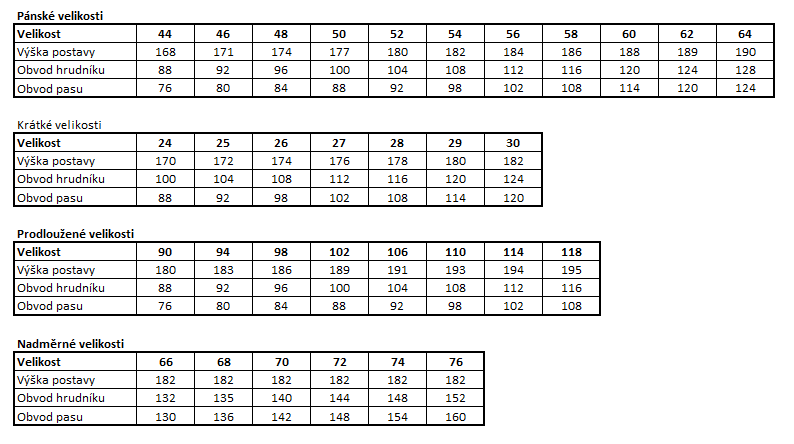 